	Berwick Camp 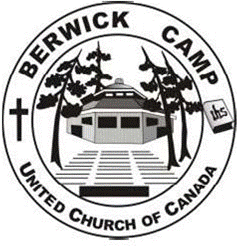 United Church Camp Meeting Association2023 Registration FormCamp Dates: Friday July 26th to Sunday August 4thPlease email registration (completed Word doc or scanned) to registraruccma@gmail.com Or mail to:Berwick Camp Meeting Registrarc/o Ted Tupper68 Millrun Cres.
Bedford NS B4A 1H7For additional information, please email registraruccma@gmail.com Please send both your completed registration form and the registration fee to the Registrar by May 15th.  Returning campers’ spaces cannot be guaranteed after this date.Please Print:Contact Name: ___________________________________________Address:  ________________________________________________Telephone:  _________________   Plate Number:  ______________Email: ________________________________    Please list below the names of ALL people to be attending Camp (including you!).   Use Grade space to indicate the grade of any school children as of the September 2024 school year (K-12) or the code (N, PS, A, S) for others.N = Infant-Nursery	PS = Preschool = year before Primary/Kindergarten A = Adult		S= Adult Student (post-secondary)2023 Berwick Camp Registration Camp starts at noon on Friday July 26th and ends after the noon meal on Sunday August 4th.  Arrival Date: 	____________	 	Departure Date:  	______	Accommodation Requested: 					Second Choice:  	______	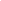 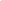 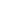  If CAMPING, please indicate:     TENT      TRAILER Size (in feet) _____      RV Size (in feet);   _____Comments:  ______________________________________________________________________________________________________________________________________________________________________________________________________________________________________________________________Does anyone have any disabilities that we should be aware of?FEE CALCULATIONRegistration FEES (must accompany registration form)Accommodation FEESOther FEESTOTAL CAMP FEES (Total Registration + Accommodation + Other) =  $___________________Note: 50% discount available for new campers or those returning after an absence of 15 years or more if they are staying in dorm/fireside or tent or trailer sites.  Discount applies to Registration fees and Accommodations.PAYMENTSFULL FEES MUST BE PAID by July 1st.Accommodations not paid for by this date will be made available to others on the waiting list.The minimum initial payment required with the registration form is the TOTAL REGISTRATION FEE calculated above.  (Note: Complete payment with registration is preferred as it reduces the workload and the banking fees charged to Berwick Camp.)A post-dated cheque (for no later than July 1, 2023)Make cheques payable to:United Church Camp Meeting AssociationE-transfer to treasureruccma@gmail.com Cheque Payable to Berwick Camp Pre-Authorized Payment Plan (email treasureruccma@gmail.com if you would like to be set up) Credit Card (Please note that there will be a 3% surcharge on credit card payments for accommodation and registration. This is to cover the charges from the credit card companies)NOTE DO NOT SEND CREDIT CARD INFO IN EMAILIf the cost of attending camp is cost prohibitive for you please reach out to the registrar at registraruccma@gmail.com to see if there is assistance available.First NameLast NameGrade/CodeFirst NameLast NameGrade/Code16273849510Registration TypeCost per personNumber of PeopleTotal AmountAdult$90Adult Student (post-secondary)$60Child (Newborn to Grade 12)$40TOTAL REGISTRATION FEE$Accommodation Fee (see brochure) or http://www.berwickcamp.org/newsite/registration$Fridge Rental ($25)$Meals (see brochure)$Donation$Initial PaymentBalance (by July 1, 2018)Amount by PAR$$Amount by Cheque$$Amount by Credit Card$$TOTAL$$